В соответствии со статьей 19 Федерального закона от 12.06.2002 № 67-ФЗ «Об основных гарантиях избирательных прав и права на участие в референдуме граждан Российской Федерации», в связи с уточнением границ  избирательных участков, участков референдума и иных данных для проведения выборов и референдумов на территории Благовещенского района, администрация Благовещенского района, п о с т а н о в л я е т:В приложении к постановлению администрации Благовещенского района:1.1. Абзац 30 изложить в новой редакции «Избирательный участок № 30: в границах с. Чигири: 30 квартал; 6-й км. Игнатьевского шоссе; мкр. Чигиринская Усадьба: пер. Ленинградский, ул. Благополучия, ул. Графская,  ул. Дворянская, ул. Деревенская, ул. Казачья, ул. Крестьянская, ул. Провинциальная, ул. Прохладная, ул. Раздольная; пер. Авиационный, пер. Азовский, пер. Брусничный, пер. Горный, пер. Городской, пер. Дубовый, пер. Еловый, пер. Извилистый, пер. Источный, пер. Камчатский, пер. Керченский, пер. Клубничный, пер. Ленинградский, пер. Лунный, пер. Мелиораторов, пер. Московский, пер. Парковый, пер. Победы, пер. Престижный, пер. Приличный, пер. Родниковый, пер. Садовое кольцо, пер. Светлый, пер. Севастопольский, пер. Семейный, пер. Софийский, пер. Таежный, пер. Успенский, пер. Фамильный, пер. Финансовый, пер. Хвойный, пер. Чигиринский, СТ Березка, СТ Весна, СТ Изыскатель, СТ Колос, СТ Красный маяк, ул. Абрикосовая, ул. Александровская, ул. Банковская, ул. Барвихинская, ул. Березовая, ул. Березовая роща, ул. Благодатная, ул. Васильковая, ул. Весенняя, ул. Виноградная, ул. Дальневосточная, ул. Дальняя, ул. Дачная, ул. Дубравная, ул. Дубровка, ул. Зеленая, ул. Изумрудная, ул. Кленовая, ул. Лесная, ул. Лесной Бор, ул. Листопадная, ул. Магистральная, ул. Мира, ул. Муромская, ул. Небесная, ул. Неглинная, ул. Отрадная, ул. Первая, ул. Покровская, ул. Промышленная, ул. Радужная, ул. Рождественская, ул. Ромашковая, ул. Российская, ул. Рябиновая, ул. Сиреневая, ул. Славянская, ул. Смирновская, ул. Снежная, ул. Тенистая, ул. Транспортная, ул. Урожайная, ул. Утренняя, ул. Хрустальная, ул. Центральная, д. 30, д. 32, д. 34, д.44, д. 89; ул. Черемуховая, ул. Элитная, ул. Энергетиков, ул. Ярдовая.   Местонахождение участковой комиссии – администрация Чигиринского сельсовета, с. Чигири, ул. Центральная, д. 37. Помещение для голосования – БУК «ЦКД Эдельвейс» с. Чигири, ул. Центральная, д. 31»;Директору Муниципального бюджетного учреждения «Информационный центр Благовещенского района» (А.Е.Чепурко) обеспечить опубликование данного постановления в газете «Амурская земля и люди» в сетевом издании «Официальный вестник Благовещенского района».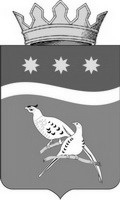 АДМИНИСТРАЦИЯ БЛАГОВЕЩЕНСКОГО РАЙОНААМУРСКОЙ ОБЛАСТИП О С Т А Н О В Л Е Н И ЕАДМИНИСТРАЦИЯ БЛАГОВЕЩЕНСКОГО РАЙОНААМУРСКОЙ ОБЛАСТИП О С Т А Н О В Л Е Н И ЕАДМИНИСТРАЦИЯ БЛАГОВЕЩЕНСКОГО РАЙОНААМУРСКОЙ ОБЛАСТИП О С Т А Н О В Л Е Н И ЕАДМИНИСТРАЦИЯ БЛАГОВЕЩЕНСКОГО РАЙОНААМУРСКОЙ ОБЛАСТИП О С Т А Н О В Л Е Н И ЕАДМИНИСТРАЦИЯ БЛАГОВЕЩЕНСКОГО РАЙОНААМУРСКОЙ ОБЛАСТИП О С Т А Н О В Л Е Н И Е19.08.2022№1081г. Благовещенскг. Благовещенскг. Благовещенскг. Благовещенскг. БлаговещенскО внесении изменений в постановление администрации Благовещенского района от 15.01.2013 № 82 «Об образовании избирательных участков, участков референдума для проведения выборов и референдумов на территории Благовещенского района» (в ред. постановлений администрации Благовещенского района  от 06.02.2013 № 328, от 10.06.2015 № 1073, от 12.08.2015 № 1687, от 26.07.2016 № 449, от 14.09.2016 № 604, от 06.12.2016 № 888, от 27.06.2017 № 1187, от 26.12.2017 № 2346, от 31.01.2018 № 156, от 27.04.2018 №703, от 18.07.2018 № 1157, от 18.02.2020 № 162, от 04.06.2020 № 690, от 05.10.2020 № 1319, от 13.04.2021 № 491, от 01.07.2022 № 889)О внесении изменений в постановление администрации Благовещенского района от 15.01.2013 № 82 «Об образовании избирательных участков, участков референдума для проведения выборов и референдумов на территории Благовещенского района» (в ред. постановлений администрации Благовещенского района  от 06.02.2013 № 328, от 10.06.2015 № 1073, от 12.08.2015 № 1687, от 26.07.2016 № 449, от 14.09.2016 № 604, от 06.12.2016 № 888, от 27.06.2017 № 1187, от 26.12.2017 № 2346, от 31.01.2018 № 156, от 27.04.2018 №703, от 18.07.2018 № 1157, от 18.02.2020 № 162, от 04.06.2020 № 690, от 05.10.2020 № 1319, от 13.04.2021 № 491, от 01.07.2022 № 889)О внесении изменений в постановление администрации Благовещенского района от 15.01.2013 № 82 «Об образовании избирательных участков, участков референдума для проведения выборов и референдумов на территории Благовещенского района» (в ред. постановлений администрации Благовещенского района  от 06.02.2013 № 328, от 10.06.2015 № 1073, от 12.08.2015 № 1687, от 26.07.2016 № 449, от 14.09.2016 № 604, от 06.12.2016 № 888, от 27.06.2017 № 1187, от 26.12.2017 № 2346, от 31.01.2018 № 156, от 27.04.2018 №703, от 18.07.2018 № 1157, от 18.02.2020 № 162, от 04.06.2020 № 690, от 05.10.2020 № 1319, от 13.04.2021 № 491, от 01.07.2022 № 889)О внесении изменений в постановление администрации Благовещенского района от 15.01.2013 № 82 «Об образовании избирательных участков, участков референдума для проведения выборов и референдумов на территории Благовещенского района» (в ред. постановлений администрации Благовещенского района  от 06.02.2013 № 328, от 10.06.2015 № 1073, от 12.08.2015 № 1687, от 26.07.2016 № 449, от 14.09.2016 № 604, от 06.12.2016 № 888, от 27.06.2017 № 1187, от 26.12.2017 № 2346, от 31.01.2018 № 156, от 27.04.2018 №703, от 18.07.2018 № 1157, от 18.02.2020 № 162, от 04.06.2020 № 690, от 05.10.2020 № 1319, от 13.04.2021 № 491, от 01.07.2022 № 889)О внесении изменений в постановление администрации Благовещенского района от 15.01.2013 № 82 «Об образовании избирательных участков, участков референдума для проведения выборов и референдумов на территории Благовещенского района» (в ред. постановлений администрации Благовещенского района  от 06.02.2013 № 328, от 10.06.2015 № 1073, от 12.08.2015 № 1687, от 26.07.2016 № 449, от 14.09.2016 № 604, от 06.12.2016 № 888, от 27.06.2017 № 1187, от 26.12.2017 № 2346, от 31.01.2018 № 156, от 27.04.2018 №703, от 18.07.2018 № 1157, от 18.02.2020 № 162, от 04.06.2020 № 690, от 05.10.2020 № 1319, от 13.04.2021 № 491, от 01.07.2022 № 889)Исполняющий обязанности главы Благовещенского района                                       Д.В. Салтыков  